ПРОТОКОЛзаседания Совета Саморегулируемой организации Региональной ассоциации оценщиков (Совета Ассоциации) 23 ноября 2018 года                        Место проведения: г. Краснодар, ул. Комсомольская, 45.Всего членов в Совете Ассоциации — 8.В заседании участвуют 4 члена Совета Ассоциации.Присутствовали:Президент Совета Ассоциации Овчинников К.И.Члены Совета Ассоциации:Ужбанокова Лариса Шихамовна  – член Ассоциации;Брусова Елена Николаевна – член Ассоциации;Галактионов Александр Николаевич (по дов. Овчинников К.И.) – член Ассоциации.Немцов Михаил Алексеевич.Совет Ассоциации правомочен принимать решения по всем вопросам повестки дня.Председательствующий на Заседании Совета Ассоциации Овчинников К.И.Секретарем назначена Абрамян М. Г.ПОВЕСТКА ДНЯ       Об исключении из членов Саморегулируемой организации Региональной ассоциации оценщиков по личному заявлению о добровольном выходе.       Об исключении из членов Саморегулируемой организации Региональной ассоциации оценщиков.По первому вопросу повестки дня:Об исключении из членов Саморегулируемой организации Региональной ассоциации оценщиков выступил председатель заседания, Президент Совета Ассоциации Овчинников К. И., который довел до сведения присутствующих, что по состоянию на дату проведения заседания в Ассоциацию поступили заявления о добровольном выходе из членов Саморегулируемой организации Региональной ассоциации оценщиков. В связи с чем, Председатель заседания Президент Совета Ассоциации Овчинников К.И. предложил исключить из членов Саморегулируемой организации Региональной ассоциации оценщиков: Голосовали:За - 5;Против - 0;Воздержалось — 0.Решили: Исключить из членов Саморегулируемой организации Региональной ассоциации оценщиков:Об исключении из членов Саморегулируемой организации Региональной ассоциации оценщиков.По второму вопросу повестки дня:Об исключении из членов Саморегулируемой организации Региональной ассоциации оценщиков, выступил председатель заседания, Президент Совета Ассоциации Овчинников К. И., который довел до сведения присутствующих, что в Ассоциацию поступило предписание Управления Федеральной службы государственной регистрации, кадастра и картографии по Краснодарскому краю от 10.07.2018, № 09-637/24133, а также рекомендации Дисциплинарного Комитета по исключению оценщиков,  на основании которого Председатель заседания Президент Совета Ассоциации Овчинников К.И. предложил исключить из членов Саморегулируемой организации Региональной ассоциации оценщиков: Председатель заседания                                                       К. И. ОвчинниковСекретарь заседания                                                            М. Г. Абрамян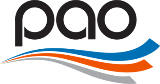 САМОРЕГУЛИРУЕМАЯ ОРГАНИЗАЦИЯРЕГИОНАЛЬНАЯ АССОЦИАЦИЯ ОЦЕНЩИКОВюр.адрес: Россия, 350062, г. Краснодар, ул.Атарбекова, 5/1факт.адрес: Россия, 350000, г. Краснодар, 
ул. Ставропольская, 5, оф. 507тел./факс: 8(861) 201-14-04e-mail: sro.raoyufo@gmail.com  web-сайт: www.srorao.ru  Реестровый №ФИО00736Безема Людмила Евгеньевна00474Грабовый Кирилл Петрович00215Зайцева Виктория Александровна00761Исангужина Гульнара Фанилевна00885Гридин Сергей Владимирович00871Бублик Татьяна Владимировна00421Лихобабина Ольга Евгеньевна00510Славенкова Евгения Владимировна00916Клишина Алена АлександровнаРеестровый №ФИО00736Безема Людмила Евгеньевна00474Грабовый Кирилл Петрович00215Зайцева Виктория Александровна00761Исангужина Гульнара Фанилевна00885Гридин Сергей Владимирович00871Бублик Татьяна Владимировна00421Лихобабина Ольга Евгеньевна00510Славенкова Евгения Владимировна00916Клишина Алена Александровна00305ВасильченкоМаксимНиколаевич00245ЛяшенкоТатьянаНиколаевна00346КоноваловаОльгаВладимировна00362СмоленскийЕвгенийВикторович00668КожемякинаКристинаВасильевна00745СаловаОльгаВладимировна00833АрьковаНатальяВикторовна00838ЧендыринАлексейАнатольевич00841МакушкинаМарияАлександровна00842БаюноваОльгаНиколаевна00843КурепинЮрийВладимирович00844МдзелуриГивиШакроевич00846АбрамовАнатолийВалентинович00847РамазановаНатальяВладимировна00851МартьяноваЕленаВалерьевна00856КуксинСергейАлександрович00865ВоробьеваЮлияОлеговна00866ЗахаровНикитаАлександрович00870КушниренкоНадеждаВладимировна00872ЛовчиковаЯнаБорисовна00875КазанцеваАльбинаФаргатовна00891ДиденкоДенисАлександрович00894СуторминАлексейСергеевич00896МитряковаАннаАнатольевна00898КопыловаОлесяНиколаевна00900ЛесныхПавелМихайлович00905ВарфоломееваМайяСергеевна00911БолоцковСергейАнатольевич00914ШеудженЛарисаАскеровна00915Дорохина (Мягкова)ВероникаЮрьевна00918ЗапашняяСветланаВалерьевна00919АлешковаТатьянаАлександровна00920СпиридоноваЯнаАндреевна00921БерезуеваКлавдияНиколаевна00926ВолковАндрейВладимирович00927СкребцовКонстантинАлександрович00928НовицкаяЮлияВладимировна00929КошелеваСветланаВладимировна00931НенашеваЕвгенияВикторовна00935АбрамоваАннаГеоргиевна00936ТаирянАртурСуренович00937КнязеваЮлияНиколаевна00938КрупноваОльгаАнатольевна00939ХомяковаИннаАлександровна00942ПережогинДмитрийАлександрович00946ЦипилинаНаталияВладимировна00950РадионоваЛюдмилаСеменовна00951СиняковПавелАнатольевич00958ЛанцовВикторСергеевич00962ШемаджуковАнзорИбрагимович00967ЗыбинДмитрийАлександрович00968ЧерноваСветланаВладимировна00970ЗыряновСергейСергеевич00972ВагидовВагидГаджигишиевич00974ОнисковецКонстантинЮрьевич